06/02/2023 08:01BionexoRESULTADO – TOMADA DE PREÇONº202362EM34439HEAPAO Instituto de Gestão e Humanização – IGH, entidade de direito privado e sem finslucrativos, classificado como Organização Social, vem tornar público o resultado daTomada de Preços, com a finalidade de adquirir bens, insumos e serviços para o HEAPA-Hospital Estadual de Aparecida de Goiânia, com endereço à Av. Diamante, s/n - St.Conde dos Arcos, Aparecida de Goiânia/GO, CEP: 74.969-210.Bionexo do Brasil LtdaRelatório emitido em 06/02/2023 08:01CompradorIGH - HUAPA - HOSPITAL DE URGÊNCIA DE APARECIDA DE GOIÂNIA (11.858.570/0004-86)AV. DIAMANTE, ESQUINA C/ A RUA MUCURI, SN - JARDIM CONDE DOS ARCOS - APARECIDA DE GOIÂNIA, GO CEP:74969-210Relação de Itens (Confirmação)Pedido de Cotação : 269275898COTAÇÃO Nº 34439 - MATERIAL MÉDICO - HEAPA FEVEREIRO/2023Frete PróprioObservações: *PAGAMENTO: Somente a prazo e por meio de depósito em conta PJ do fornecedor. *FRETE: Só serãoaceitas propostas com frete CIF e para entrega no endereço: AV. DIAMANTE, ESQUINA C/ A RUA MUCURI, JARDIMCONDE DOS ARCOS, AP DE GOIÂNIA/GO CEP: 74969210, dia e horário especificado. *CERTIDÕES: As CertidõesMunicipal, Estadual de Goiás, Federal, FGTS e Trabalhista devem estar regulares desde a data da emissão da propostaaté a data do pagamento. *REGULAMENTO: O processo de compras obedecerá ao Regulamento de Compras do IGH,prevalecendo este em relação a estes termos em caso de divergência.Tipo de Cotação: Cotação EmergencialFornecedor : Todos os FornecedoresData de Confirmação : TodasValidade CondiçõesFaturamento Prazo deFornecedordadeFreteObservaçõesMínimoEntregaProposta PagamentoEllo Distribuicao Ltda - EppGOIÂNIA - GOWebservice Ello Distribuição - (62)PEDIDO SOMENTE SERÁ ATENDIDO A PRAZOMEDIANTE ANALISE DE CREDITO VALIDAÇÃO DODEPARTAMENTO FINANCEIRO E A CONFIRMAÇÃODE DISPONIBILIDADE DO ESTOQUE CONTATODO VENDEDOR: (62)99499 17141 dias apósconfirmação12R$ 700,000013/02/202328/02/202330 ddl30 ddlCIF4009-2100comercial@ellodistribuicao.com.brMais informaçõesTELEVENDAS3@ELLODISTRIBUICAO.COM.BRLOGMED DISTRIBUIDORA ELOGISTICA HOSPITALAREIRELIGOIÂNIA - GOMariana Borges Garcia - (62)1 dias apósconfirmaçãoR$ 250,0000CIFnull3565-6457prohospitalph@hotmail.comMais informaçõesProgramaçãode EntregaPreço PreçoUnitário FábricaProdutoCódigoFabricante Embalagem Fornecedor Comentário JustificativaRent(%) Quantidade Valor Total Usuário1FRALDAGERIATRICADESCARTAVEL XG> FRALDA COMINDICADOR DEUMIDADE.FORMATOANATOMICO.BARREIRAS10653-FRALDASLIMGERIATRICSEG PT/07 -MARDAM1Ello DistribuicaoLtda - EppFRALDASLIM;1 - Suspençãopor pendênciafinanceira.R$R$10003 PacoteR$DaniellyEvelynPereira DaCruz1,8500 0,000018.505,5500GERIATRICSEG PT/07MARDAMINDUSTRIAE COMERCIODE-06/02/202307:55PRODUTOSLATERAIS ANTIVAZAMENTOS.ELASTICO AOREDOR DASPERNAS. COM 4FITAS ADESIVASREPOSICIONAVEISPARA O MAXIMODE AJUSTE EPROTECAO. COMSISTEMA PARAMAIOR RAPIDEZNA ABSORCAO EMELHORDISTRIBUICAODO LIQUIDOFLOCOS DE GELSUPERABSORVENTES.REDUZINDO AUMIDADE. PARAPESO ACIMA DE90KG E CINTURADE 110 A 165CMCONFORME APORTARIA 1.480(31/12/1990) DOMINISTERIO DASAUDE A MESMADEVERAhttps://bionexo.bionexo.com/jsp/RelatPDC/relat_adjudica.jsp1/2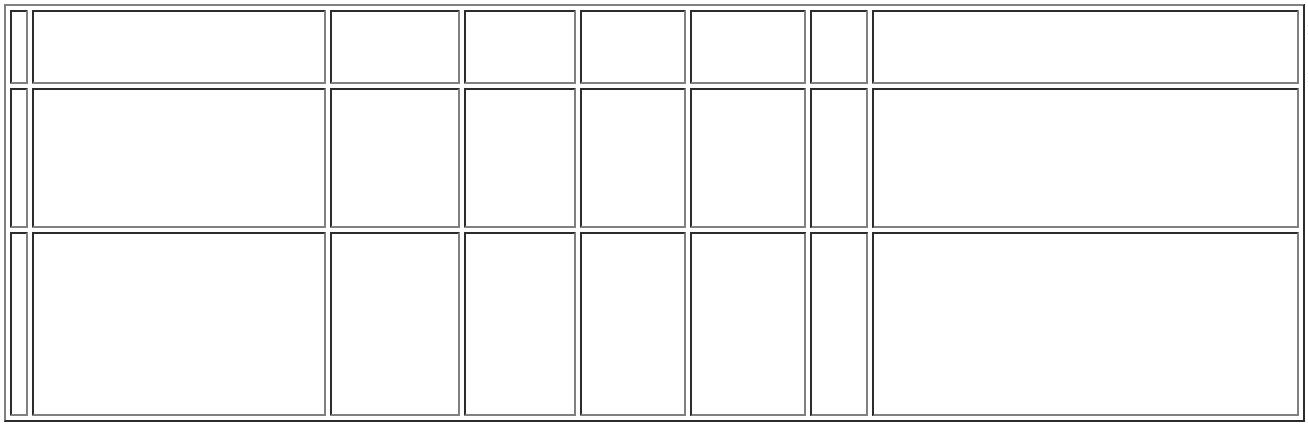 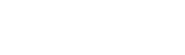 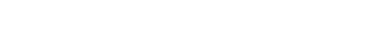 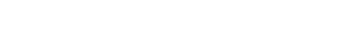 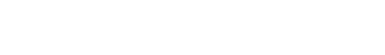 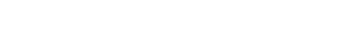 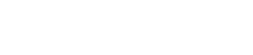 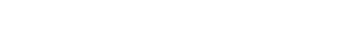 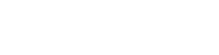 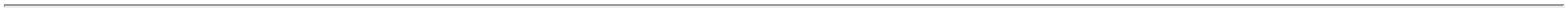 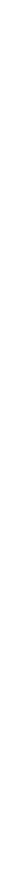 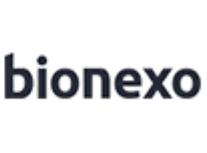 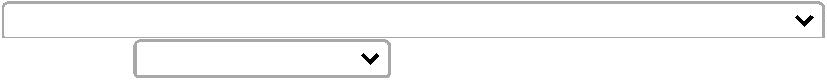 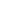 06/02/2023 08:01BionexoESTAMPAR NOROTULO DAEMBALAGEMDISPENSADO DEREGISTRO NOMINISTERIO DASAUDE. - PACOTETotalParcial:R$10003.018.505,5500Total de Itens da Cotação: 2Total de Itens Impressos: 1Programaçãode EntregaPreço PreçoUnitário FábricaProdutoCódigoFabricante Embalagem Fornecedor Comentário JustificativaRent(%) Quantidade Valor Total UsuárioSERINGA DESC.20ML S/ AGULHALUER SLIP (LISA)> - EMPOLIPROPILENOCRISTAL. ESCALADE 1 ML. EMBOLOSILICONIZADO.EMBALADA EMPGC FACETRANSPARENTE.ESTERILIZADA EMOXIDO DEETILENO. - LUERSLIP (LISA) -;1,2 E 7 - Nãoatende acondição de-DaniellyEvelynSERINGADESC. 20MLS/ AGULHALUER SLIP ,RYMCOLOGMEDDISTRIBUIDORAE LOGISTICAHOSPITALAREIRELIpagamento/prazo.3,8 E 9 -Suspenção porpendênciafinanceira. 4,5 E 6Não respondeue-mail dePereira DaCruzR$R$R$210073-CAIXAnull23000 Unidade0,7200 0,000016.560,000006/02/202307:55-homologação.UNIDADETotalParcial:R$233000.03003.016.560,0000Total de Itens da Cotação: 2Total de Itens Impressos: 1TotalGeral:R$35.065,5500Clique aqui para geração de relatório completo com quebra de páginahttps://bionexo.bionexo.com/jsp/RelatPDC/relat_adjudica.jsp2/2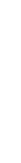 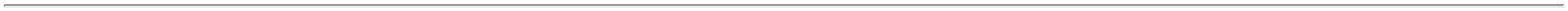 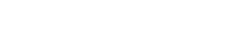 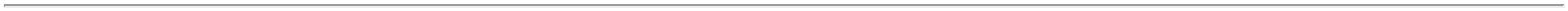 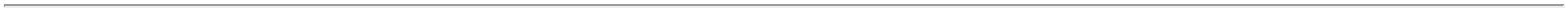 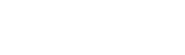 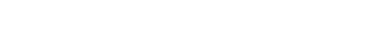 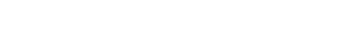 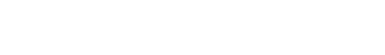 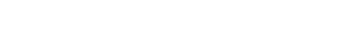 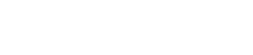 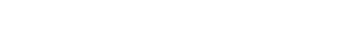 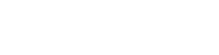 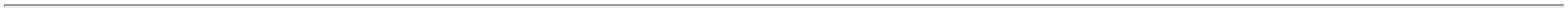 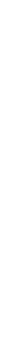 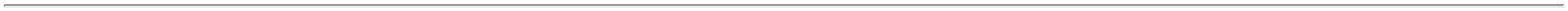 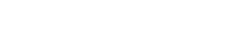 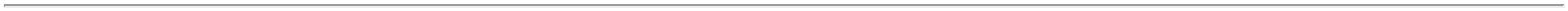 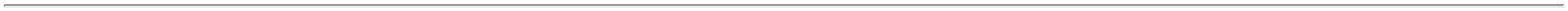 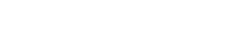 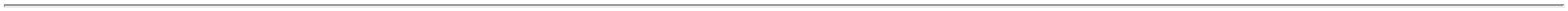 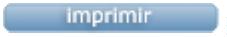 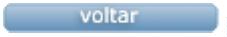 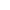 